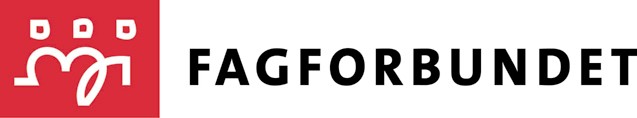  MoldeProtokoll styremøteTirsdag 06.06.2023    kl. 16.00 	Møte slutt       kl. 20.00 Oppmøte:Kompis – Molde trafikksentral (Busstasjonen)Melkebaren – Flyktningtjenesten - styremøteSAK     75/23:   Godkjenning av møteinnkalling og saksliste		    Forslag til vedtak:		   Møteinnkalling og saksliste godkjennes		   Vedtak:		   Møteinnkalling og saksliste godkjent-----------------------------------------------------------------------------------------------------------------SAK     76/23:   Godkjenning av protokoll fra styremøte  08.05.23.		   Forslag til vedtak:		   Protokoll fra styremøte 08.05.23. godkjennes   Vedtak:   Protokoll fra styremøte 08.05.23.  godkjent ----------------------------------------------------------------------------------------------------------------SAK     77/23:   Referatsaker              Referatsaker tatt til orientering-----------------------------------------------------------------------------------------------------------------SAK     78/23:   Informasjon fra leder		  Informasjon fra leder tatt til orienter-----------------------------------------------------------------------------------------------------------------SAK     79/23:   RegnskapRegnskap tatt til orientering-----------------------------------------------------------------------------------------------------------------SAK     80/23:   Fagforbundet og jentefotballForslag på vedtak:Fagforbundet Molde oppretter en samarbeidsavtale med et jente fotballag innenfor nærområdet. Leder har ansvar for å kontakte et aktuelt fotballag.Vedtak:Fagforbundet Molde oppretter en samarbeidsavtale med et jente fotballag innenfor nærområdet. Leder har ansvar for å kontakte et aktuelt fotballag. Styret samarbeider med gjennomføringen.-----------------------------------------------------------------------------------------------------------------SAK     81/23:   Fase 1Marit trekker forslag til vedtak saken tas til orientering. Saken tas opp neste styremøte under sak om administrative rutiner-----------------------------------------------------------------------------------------------------------------SAK     82/23:   Valg av hovedtillitsvalgt og hovedverneombudForslag til vedtak:Valg av hovedverneombud gjennomføres av organisasjonene som har flest medlemmer av ansatte i Molde kommune. Valg av hovedtillitsvalgt i Molde kommune: Leder sender ut informasjon/mail til tillitsvalgte om forslag til kandidater til verv som hovedtillitsvalgt i perioden 2024 – 2026 med svarfrist 1.september med svarfrist 1.september om å komme med forslag på kandidater. Vedtak:Valg av hovedverneombud gjennomføres av organisasjonene som har flest medlemmer av ansatte i Molde kommune. Valg av hovedtillitsvalgt i Molde kommune: Leder sender ut informasjon/mail til tillitsvalgte om forslag til kandidater til verv som hovedtillitsvalgt i perioden 2024 – 2026 med svarfrist 1.september med svarfrist 1.september om å komme med forslag på kandidater. -----------------------------------------------------------------------------------------------------------------SAK     83/23:  Fordeling  ansvar angående medierLeder har ansvar for Web og ungdomstillitsvalgt Veronika R. Larsen ansvar for Instagram, begge har tilgang til Instagram. Facebook administreres av yrkesseksjonsleder Svein Villanger, Veronika R. Larsen og Marit Hammervold.Pensjonistutvalget oppretter egen Facebook side		Informasjon tatt til orientering-----------------------------------------------------------------------------------------------------------------SAK     84/23:   Deltakere på Arbeidsmiljøkonferansen 2023		Forslag til vedtak:Fagforbundet Molde sender 3 tillitsvalgte, 3 verneombud og 3 styremedlemmer fra Fagforbundet Molde på Arbeidsmiljøkonferansen 14.MarVedtak:Fagforbundet Molde sender 3 tillitsvalgte, 3 verneombud og 3 styremedlemmer fra Fagforbundet Molde på Arbeidsmiljøkonferansen 14.Mars 2023-----------------------------------------------------------------------------------------------------------------SAK     85/23:   Tillitsvalgts uken 2023 – uke 44Forslag til vedtak:Invitere tillitsvalgte til en bedre middag under tillitsvalgtuken 2023.Ansvar for aktiviteten Frode Raknes, Svein Villanger og Marit HammervoldVedtak:Saken tas saken opp igjen på neste styremøte. Styremedlemmene bes komme med innspill.-----------------------------------------------------------------------------------------------------------------SAK     86/23:   Medlemsmøte med LO – favørMedlemsmøte og valg av hovedtillitsvalgt gjennomføres i september. LO-favør deltar på medlemsmøte. Leder Wenche Hol er ansvarlig. Ungdomsutvalget ved leder Veronica R. Larsen er ansvarlig for sin aktivitet med hjelp fra styret. Tatt til orientering-----------------------------------------------------------------------------------------------------------------------------------------------------------------------------------------------------------------------------SAK     87/23:   Høsttur for medlemmene 2023	Forslag til vedtak:Medlemstur arrangeres i september i uke 36/37 Arrangørs komite: Svein Villanger, Wenche Hol og Ingebjørg. Tid, sted og kostnadsoverslag for turen legges frem for styret i møtet i sept.Vedtak:Medlemstur arrangeres i september i uke 36/37. Arrangørs komite: Svein Villanger, Wenche Hol og Ingebjørg. Tid, sted og kostnadsoverslag for turen legges frem for styret i møtet i sept.-----------------------------------------------------------------------------------------------------------------SAK     88/23:   Fagforeningsuken – juni	Tatt til orientering-----------------------------------------------------------------------------------------------------------------SAK     89/23:   Handlingsplan – aktivitetsplan             Tatt til orientering-----------------------------------------------------------------------------------------------------------------SAK     90/23:   Orientering fra medlemmer i styretSak tas neste styremøte-----------------------------------------------------------------------------------------------------------------SAK     91/23:   Medlemsutvikling og verving            Medlemsutviklingen for perioden 09.05- 06.06. 2023                                                                  	INN:                         UT:                                                                       Yrkesseksjon helse og sosial                            6 stk                  2 stk                             Yrkesseksjon kirke, kultur og oppvekst          2 stk                  1 stkYrkesseksjon samfunn og teknisk                   2 stk                   1 stkYrkesseksjon kontor og administrasjon         1 stk                   1 stkMedlemsutvikling tatt til orientering---------------------------------------------------------------------------------------------------------------------------SAK     92/23:   EventueltMail utsendt fra leder – skal besvares Kostnadsoverslag T-shirtAU lager sak angående kostnadRapporteringsrutiner fra Au og vedtak om oppfølgingHvordan og hvor ofte? Hvordan rapportere – referatOppfølging av vedtak under arbeid – orientering hvert møte – Morten lager en oversikt over vedtak 01.01.2023Stand LO jazzfestivalenIkke stand under jazzen Samarbeidsavtale med Arbeiderpartiet underskrevet 06.06.23Representant fra Arbeiderpartiet kommer  på styremøte 05.09.2023Sponse AP i valgkamp med roser kostnader: 5 000,-  Sak til AUTorbjørn Myhre (AP) kommer på stand i fagforeningsukenTatt til orientering---------------------------------------------------------------------------------------------------------------------------ReferentJane U. Monsås SekretærNavnMøterForfallNavnMøterForfallWenche HolXIngebjørg F. HatlestadXMorten MykingXLinda KlausenXMarit HammervoldXFrode RaknesXElse Kari VesethXJane U. MonsåsXSvein Villanger     XVeronika Larsen RødXAsgeir NerbøXLene Nørbech(Fylket)X